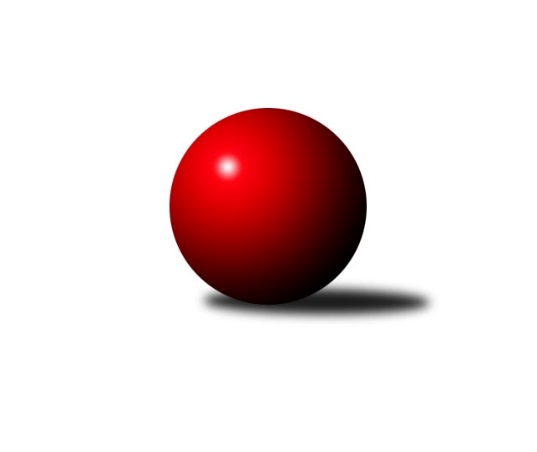 Č.15Ročník 2023/2024	18.2.2024Nejlepšího výkonu v tomto kole: 2659 dosáhlo družstvo: TJ Sokol KuchařoviceJihomoravský KP1 jih 2023/2024Výsledky 15. kolaSouhrnný přehled výsledků:TJ Lokomotiva Valtice B	- TJ Sokol Mistřín C	3:5	2480:2545	6.0:6.0	16.2.TJ Sokol Kuchařovice	- TJ Sokol Šanov C	5:3	2659:2605	5.0:7.0	17.2.KK Jiskra Čejkovice	- TJ Sokol Vracov B	7:1	2596:2492	9.0:3.0	17.2.SKK Dubňany B	- TJ Sokol Vážany	4:4	2606:2571	5.5:6.5	18.2.TJ Jiskra Kyjov	- SK Baník Ratíškovice B	6:2	2446:2374	7.0:5.0	18.2.KK Sokol Litenčice	- SK Podlužan Prušánky C		dohrávka		28.3.Tabulka družstev:	1.	TJ Sokol Vážany	15	10	2	3	74.5 : 45.5 	108.0 : 72.0 	 2556	22	2.	KK Jiskra Čejkovice	15	10	1	4	76.5 : 43.5 	98.5 : 81.5 	 2593	21	3.	TJ Sokol Kuchařovice	15	9	0	6	59.0 : 61.0 	85.0 : 95.0 	 2585	18	4.	SK Podlužan Prušánky C	14	8	1	5	68.0 : 44.0 	96.0 : 72.0 	 2616	17	5.	SKK Dubňany B	15	7	2	6	67.5 : 52.5 	94.5 : 85.5 	 2608	16	6.	SK Baník Ratíškovice B	15	8	0	7	61.5 : 58.5 	96.5 : 83.5 	 2565	16	7.	TJ Jiskra Kyjov	15	7	0	8	60.0 : 60.0 	86.5 : 93.5 	 2510	14	8.	TJ Sokol Vracov B	15	7	0	8	56.0 : 64.0 	83.0 : 97.0 	 2544	14	9.	TJ Sokol Mistřín C	15	6	1	8	53.5 : 66.5 	89.0 : 91.0 	 2560	13	10.	TJ Sokol Šanov C	15	5	2	8	55.5 : 64.5 	88.5 : 91.5 	 2572	12	11.	KK Sokol Litenčice	14	5	1	8	49.0 : 63.0 	78.5 : 89.5 	 2541	11	12.	TJ Lokomotiva Valtice B	15	2	0	13	31.0 : 89.0 	64.0 : 116.0 	 2418	4Podrobné výsledky kola:	 TJ Lokomotiva Valtice B	2480	3:5	2545	TJ Sokol Mistřín C	Vladimír Čech	 	 212 	 223 		435 	 2:0 	 415 	 	209 	 206		Josef Blaha	František Urbánek	 	 224 	 211 		435 	 1:1 	 425 	 	191 	 234		Daniel Ilčík	Zbyněk Škoda	 	 202 	 176 		378 	 0:2 	 435 	 	208 	 227		Zdeněk Sedláček	Eduard Jung	 	 192 	 194 		386 	 1:1 	 395 	 	207 	 188		Pavel Pěček	Jan Herzán	 	 212 	 232 		444 	 1:1 	 442 	 	218 	 224		Vladislav Kozák	Luděk Novotný	 	 178 	 224 		402 	 1:1 	 433 	 	221 	 212		Václav Lužarozhodčí: Jan HerzánNejlepší výkon utkání: 444 - Jan Herzán	 TJ Sokol Kuchařovice	2659	5:3	2605	TJ Sokol Šanov C	Milan Číhal	 	 203 	 212 		415 	 1:1 	 427 	 	233 	 194		Petr Blecha	Jiří Ksenič	 	 226 	 227 		453 	 1:1 	 431 	 	228 	 203		Pavel Martinek	Václav Starý	 	 214 	 243 		457 	 2:0 	 398 	 	181 	 217		Ivan Torony	Zbyněk Kasal	 	 223 	 211 		434 	 0:2 	 447 	 	227 	 220		Ladislav Kacetl	Dušan Jalůvka	 	 234 	 213 		447 	 1:1 	 442 	 	235 	 207		Radek Vrška	Roman Stříbrný	 	 216 	 237 		453 	 0:2 	 460 	 	221 	 239		Jaroslav Šindelářrozhodčí:  Vedoucí družstevNejlepší výkon utkání: 460 - Jaroslav Šindelář	 KK Jiskra Čejkovice	2596	7:1	2492	TJ Sokol Vracov B	Ludvík Vaněk	 	 237 	 217 		454 	 2:0 	 419 	 	203 	 216		Martina Pechalová	Tomáš Mrkávek	 	 212 	 223 		435 	 0:2 	 462 	 	233 	 229		Petr Bábík	Martin Komosný	 	 200 	 217 		417 	 2:0 	 394 	 	179 	 215		Jaroslav Hanuš	Zdeněk Škrobák	 	 210 	 227 		437 	 2:0 	 393 	 	191 	 202		František Svoboda	Pavel Dolinajec	 	 200 	 211 		411 	 1:1 	 402 	 	201 	 201		Stanislav Kočí	Michal Hlinecký	 	 239 	 203 		442 	 2:0 	 422 	 	227 	 195		Michal Šmýdrozhodčí: Zdeněk ŠkrobákNejlepší výkon utkání: 462 - Petr Bábík	 SKK Dubňany B	2606	4:4	2571	TJ Sokol Vážany	Pavel Antoš	 	 207 	 188 		395 	 0:2 	 444 	 	233 	 211		Radim Kroupa	Tomáš Goldschmied	 	 205 	 221 		426 	 1:1 	 432 	 	194 	 238		Jozef Kamenišťák	Ladislav Teplík	 	 207 	 221 		428 	 0:2 	 445 	 	223 	 222		Petr Sedláček *1	Václav Kratochvíla	 	 242 	 235 		477 	 2:0 	 400 	 	195 	 205		Radek Loubal	Zdeněk Kratochvíla	 	 218 	 225 		443 	 0.5:1.5 	 448 	 	218 	 230		Petr Malý	Martin Mačák	 	 212 	 225 		437 	 2:0 	 402 	 	196 	 206		Josef Kamenišťákrozhodčí: Pavel Holomekstřídání: *1 od 54. hodu Jan KovářNejlepší výkon utkání: 477 - Václav Kratochvíla	 TJ Jiskra Kyjov	2446	6:2	2374	SK Baník Ratíškovice B	Václav Valenta	 	 220 	 221 		441 	 1:1 	 432 	 	222 	 210		Marta Beranová	Ludvík Kuhn	 	 203 	 198 		401 	 1:1 	 424 	 	194 	 230		Radovan Kadlec	Radek Jurčík	 	 209 	 181 		390 	 1:1 	 363 	 	181 	 182		Zdeněk Helešic	Jiří Špaček	 	 210 	 185 		395 	 2:0 	 379 	 	201 	 178		Josef Něnička	Antonín Svozil st.	 	 192 	 204 		396 	 0:2 	 409 	 	200 	 209		Luděk Vacenovský	Antonín Svozil ml.	 	 213 	 210 		423 	 2:0 	 367 	 	194 	 173		Marie Kobylkovározhodčí: Antonín Svozil ml.Nejlepší výkon utkání: 441 - Václav ValentaPořadí jednotlivců:	jméno hráče	družstvo	celkem	plné	dorážka	chyby	poměr kuž.	Maximum	1.	Petr Kesjár 	TJ Sokol Šanov C	466.83	314.8	152.0	4.2	6/8	(516)	2.	Václav Kratochvíla 	SKK Dubňany B	465.39	308.4	157.0	3.2	8/8	(497)	3.	Antonín Svozil  ml.	TJ Jiskra Kyjov	461.45	304.3	157.1	4.0	8/8	(497)	4.	Roman Blažek 	KK Sokol Litenčice	460.71	309.5	151.2	4.2	8/8	(521)	5.	Josef Kamenišťák 	TJ Sokol Vážany	460.04	304.6	155.4	5.9	8/8	(500)	6.	Milan Číhal 	TJ Sokol Kuchařovice	456.65	312.8	143.9	3.9	6/6	(485)	7.	Václav Starý 	TJ Sokol Kuchařovice	453.47	304.6	148.9	7.1	4/6	(508)	8.	Rostislav Rybárský 	SKK Dubňany B	453.14	308.2	145.0	5.2	7/8	(495)	9.	Zdeněk Škrobák 	KK Jiskra Čejkovice	452.48	305.1	147.4	5.5	8/8	(491)	10.	Vladislav Kozák 	TJ Sokol Mistřín C	450.44	312.8	137.6	4.4	6/8	(490)	11.	Dušan Jalůvka 	TJ Sokol Kuchařovice	446.83	308.6	138.2	6.1	6/6	(485)	12.	Martin Komosný 	KK Jiskra Čejkovice	446.46	296.2	150.2	5.5	6/8	(472)	13.	Michal Pálka 	SK Podlužan Prušánky C	445.36	302.5	142.8	8.2	8/8	(492)	14.	Petr Bábík 	TJ Sokol Vracov B	444.57	303.1	141.4	6.1	7/9	(479)	15.	Radek Vrška 	TJ Sokol Šanov C	441.36	297.2	144.1	3.6	8/8	(489)	16.	Marta Beranová 	SK Baník Ratíškovice B	440.56	296.7	143.9	3.9	8/8	(470)	17.	Radovan Kadlec 	SK Baník Ratíškovice B	438.65	305.6	133.0	5.6	7/8	(482)	18.	Radim Kroupa 	TJ Sokol Vážany	438.16	307.2	131.0	6.3	7/8	(472)	19.	Jiří Novotný 	SK Podlužan Prušánky C	438.14	300.6	137.6	5.2	7/8	(511)	20.	Josef Něnička 	SK Baník Ratíškovice B	437.90	299.2	138.7	5.4	8/8	(486)	21.	Milan Kochaníček 	KK Sokol Litenčice	436.52	299.3	137.2	6.9	7/8	(484)	22.	Michal Šmýd 	TJ Sokol Vracov B	435.33	303.3	132.0	6.6	9/9	(490)	23.	Petr Malý 	TJ Sokol Vážany	434.43	296.5	137.9	4.7	7/8	(474)	24.	Zdeněk Kratochvíla 	SKK Dubňany B	433.73	297.9	135.8	3.9	8/8	(458)	25.	Jan Herzán 	TJ Lokomotiva Valtice B	432.21	299.0	133.2	6.1	7/7	(473)	26.	Pavel Flamík 	SK Podlužan Prušánky C	431.98	296.9	135.1	7.2	8/8	(490)	27.	Petr Sedláček 	TJ Sokol Vážany	431.79	295.0	136.7	4.0	7/8	(489)	28.	Luděk Vacenovský 	SK Baník Ratíškovice B	431.03	299.2	131.8	6.9	6/8	(475)	29.	Roman Stříbrný 	TJ Sokol Kuchařovice	430.60	303.9	126.7	9.3	4/6	(477)	30.	Ladislav Kacetl 	TJ Sokol Šanov C	430.25	295.8	134.5	6.7	8/8	(477)	31.	Pavel Martinek 	TJ Sokol Šanov C	429.63	295.3	134.4	7.2	8/8	(499)	32.	Daniel Ilčík 	TJ Sokol Mistřín C	429.58	299.0	130.6	9.1	8/8	(477)	33.	Pavel Dolinajec 	KK Jiskra Čejkovice	429.36	297.1	132.3	8.4	7/8	(456)	34.	Michal Šimek 	SK Podlužan Prušánky C	428.33	297.0	131.4	6.1	8/8	(485)	35.	Radim Holešinský 	TJ Sokol Mistřín C	427.29	298.5	128.8	6.4	6/8	(452)	36.	Tomáš Mrkávek 	KK Jiskra Čejkovice	427.20	296.7	130.5	8.2	7/8	(471)	37.	Antonín Svozil  st.	TJ Jiskra Kyjov	426.68	291.7	135.0	7.9	8/8	(465)	38.	David Vávra 	KK Sokol Litenčice	426.08	297.2	128.9	7.0	8/8	(458)	39.	Zdeněk Helešic 	SK Baník Ratíškovice B	425.17	298.2	127.0	8.4	7/8	(479)	40.	Václav Valenta 	TJ Jiskra Kyjov	423.55	288.5	135.1	6.0	7/8	(449)	41.	Alena Kristová 	SK Podlužan Prušánky C	423.08	296.6	126.5	7.4	6/8	(465)	42.	František Svoboda 	TJ Sokol Vracov B	421.40	288.2	133.2	6.6	6/9	(480)	43.	Jozef Kamenišťák 	TJ Sokol Vážany	421.01	297.2	123.8	8.5	7/8	(461)	44.	Aleš Jurkovič 	SKK Dubňany B	420.25	295.8	124.5	12.3	6/8	(483)	45.	Zdeněk Sedláček 	TJ Sokol Mistřín C	418.75	296.6	122.1	9.2	7/8	(438)	46.	Pavel Měsíček 	TJ Sokol Mistřín C	418.17	297.4	120.8	9.8	6/8	(446)	47.	Stanislav Kočí 	TJ Sokol Vracov B	417.96	295.5	122.4	7.8	7/9	(488)	48.	Pavel Pěček 	TJ Sokol Mistřín C	417.75	300.1	117.6	11.1	6/8	(440)	49.	Martina Pechalová 	TJ Sokol Vracov B	416.59	295.8	120.8	8.8	8/9	(465)	50.	Jaroslav Hanuš 	TJ Sokol Vracov B	415.74	286.5	129.3	8.9	9/9	(472)	51.	František Urbánek 	TJ Lokomotiva Valtice B	410.80	288.7	122.1	10.6	5/7	(447)	52.	Ladislav Plaček 	TJ Sokol Kuchařovice	408.20	292.7	115.5	11.5	5/6	(449)	53.	Zbyněk Kasal 	TJ Sokol Kuchařovice	406.55	294.6	112.0	11.3	4/6	(450)	54.	Ivan Torony 	TJ Sokol Šanov C	405.08	285.0	120.1	10.4	8/8	(469)	55.	Radek Loubal 	TJ Sokol Vážany	404.92	290.4	114.5	9.3	6/8	(439)	56.	Radek Jurčík 	TJ Jiskra Kyjov	404.48	281.1	123.4	10.4	8/8	(461)	57.	Eduard Jung 	TJ Lokomotiva Valtice B	403.64	282.6	121.0	11.2	7/7	(461)	58.	Jiří Špaček 	TJ Jiskra Kyjov	402.40	283.2	119.2	10.8	8/8	(447)	59.	Radoslav Holomáč 	KK Jiskra Čejkovice	402.00	290.4	111.6	13.5	6/8	(441)	60.	Ludvík Kuhn 	TJ Jiskra Kyjov	386.78	280.9	105.9	14.8	7/8	(448)	61.	Martin Vaculík 	TJ Lokomotiva Valtice B	380.17	274.6	105.6	12.1	5/7	(429)		Tomáš Slížek 	SK Podlužan Prušánky C	484.67	322.3	162.3	5.3	1/8	(506)		Zdeněk Klečka 	SK Podlužan Prušánky C	484.00	333.3	150.7	5.0	1/8	(491)		Radek Břečka 	TJ Sokol Vracov B	481.00	323.0	158.0	5.0	1/9	(481)		Anna Poláchová 	SK Podlužan Prušánky C	477.67	323.7	154.0	6.3	1/8	(508)		Martin Šubrt 	TJ Jiskra Kyjov	470.00	301.0	169.0	4.0	1/8	(470)		Ludvík Vaněk 	KK Jiskra Čejkovice	464.17	320.8	143.3	5.7	5/8	(500)		Stanislav Zálešák 	SK Podlužan Prušánky C	459.10	311.3	147.8	5.5	5/8	(483)		Jitka Šimková 	SK Podlužan Prušánky C	458.75	304.4	154.4	4.3	4/8	(520)		Marek Strečko 	TJ Lokomotiva Valtice B	453.00	313.0	140.0	5.0	1/7	(453)		Daniel Hubatka 	TJ Sokol Kuchařovice	452.00	312.0	140.0	8.0	1/6	(452)		Tomáš Goldschmied 	SKK Dubňany B	447.00	301.0	146.0	5.5	2/8	(468)		Josef Blaha 	TJ Sokol Mistřín C	446.17	306.3	139.8	5.2	3/8	(494)		Martina Antošová 	SK Baník Ratíškovice B	443.00	311.5	131.5	9.5	2/8	(444)		Michal Hlinecký 	KK Jiskra Čejkovice	442.83	295.2	147.7	6.5	3/8	(457)		Petr Bakaj  ml.	TJ Sokol Šanov C	441.30	313.3	128.0	6.7	4/8	(487)		Zdeněk Musil 	TJ Lokomotiva Valtice B	441.00	294.0	147.0	2.0	1/7	(441)		Miroslav Bahula 	TJ Sokol Vracov B	440.00	306.2	133.8	7.0	4/9	(466)		Vladimír Stávek 	KK Jiskra Čejkovice	437.61	298.7	138.9	4.4	3/8	(459)		Václav Luža 	TJ Sokol Mistřín C	435.48	304.8	130.7	7.5	5/8	(478)		Martin Mačák 	SKK Dubňany B	434.26	306.8	127.5	7.2	5/8	(467)		Pavel Holomek 	SKK Dubňany B	430.10	301.4	128.7	7.2	2/8	(460)		Lenka Štěrbová 	KK Sokol Litenčice	429.20	296.5	132.7	8.0	5/8	(461)		Ladislav Teplík 	SKK Dubňany B	425.94	294.1	131.9	7.6	5/8	(446)		Jaroslav Konečný 	TJ Sokol Vracov B	422.67	296.6	126.1	8.1	3/9	(437)		Petr Khol 	TJ Sokol Mistřín C	421.25	299.8	121.5	10.1	4/8	(470)		Jakub Cizler 	TJ Sokol Mistřín C	421.00	268.0	153.0	5.0	1/8	(421)		Petr Blecha 	TJ Sokol Šanov C	420.18	290.2	130.0	8.7	4/8	(462)		Miroslava Štěrbová 	KK Sokol Litenčice	419.48	290.0	129.5	9.6	5/8	(436)		Markéta Strečková 	TJ Lokomotiva Valtice B	419.00	305.6	113.4	10.7	3/7	(458)		Karel Nahodil 	TJ Sokol Kuchařovice	418.78	294.8	123.9	12.0	3/6	(474)		Luděk Zapletal 	KK Sokol Litenčice	418.60	299.2	119.4	9.9	5/8	(443)		Jarmila Bábíčková 	SK Baník Ratíškovice B	418.44	285.7	132.8	7.3	4/8	(467)		Pavel Slavík 	SK Baník Ratíškovice B	418.33	299.3	119.0	9.0	3/8	(455)		Marie Kobylková 	SK Baník Ratíškovice B	415.00	294.5	120.5	9.2	5/8	(464)		Vladimír Čech 	TJ Lokomotiva Valtice B	413.88	284.3	129.6	8.1	4/7	(453)		Filip Benada 	SK Podlužan Prušánky C	412.00	295.0	117.0	7.0	1/8	(412)		Jiří Ksenič 	TJ Sokol Kuchařovice	410.53	286.7	123.8	5.6	3/6	(453)		Dušan Zahradník 	TJ Sokol Vážany	409.00	281.5	127.5	7.0	2/8	(423)		Radek Šeďa 	SK Podlužan Prušánky C	408.00	296.0	112.0	11.0	1/8	(408)		Jaroslav Šindelář 	TJ Sokol Šanov C	405.33	283.2	122.1	8.3	3/8	(483)		Patrik Jurásek 	SKK Dubňany B	404.00	302.0	102.0	9.0	1/8	(404)		Zdeněk Hosaja 	SK Podlužan Prušánky C	402.00	280.0	122.0	8.0	1/8	(402)		Martin Pechal 	TJ Sokol Vracov B	401.50	281.8	119.8	11.4	2/9	(445)		Jiří Fojtík 	KK Jiskra Čejkovice	399.00	279.3	119.8	8.3	4/8	(426)		Pavel Antoš 	SKK Dubňany B	398.38	280.9	117.4	7.3	4/8	(440)		Josef Smažinka 	KK Sokol Litenčice	397.33	285.6	111.8	10.8	4/8	(430)		Jan Kovář 	TJ Sokol Vážany	396.20	271.8	124.4	9.3	5/8	(465)		Luděk Novotný 	TJ Lokomotiva Valtice B	394.50	265.8	128.7	9.3	3/7	(402)		Dan Schüler 	SK Baník Ratíškovice B	394.00	280.0	114.0	9.7	3/8	(422)		Milan Štěrba 	KK Sokol Litenčice	391.00	283.5	107.5	13.5	2/8	(394)		Jiří Michalčík 	TJ Lokomotiva Valtice B	390.00	283.0	107.0	16.0	1/7	(390)		Zbyněk Škoda 	TJ Lokomotiva Valtice B	388.33	264.7	123.7	9.3	3/7	(411)		Jan Žurman 	KK Sokol Litenčice	386.60	276.8	109.8	10.6	1/8	(418)		Kateřina Kravicová 	KK Sokol Litenčice	383.67	273.0	110.7	12.3	3/8	(388)		Josef Smažinka 	KK Sokol Litenčice	381.00	283.0	98.0	15.0	1/8	(381)		Jan Beneš 	TJ Lokomotiva Valtice B	380.95	277.9	103.1	14.1	4/7	(430)		Hana Majzlíková 	KK Jiskra Čejkovice	361.00	263.0	98.0	17.0	1/8	(361)		František Hél 	TJ Sokol Šanov C	353.00	251.0	102.0	13.0	1/8	(353)		Robert Gecs 	TJ Lokomotiva Valtice B	319.00	248.0	71.0	18.0	1/7	(319)Sportovně technické informace:Starty náhradníků:registrační číslo	jméno a příjmení 	datum startu 	družstvo	číslo startu
Hráči dopsaní na soupisku:registrační číslo	jméno a příjmení 	datum startu 	družstvo	Program dalšího kola:16. kolo21.2.2024	st	18:00	TJ Sokol Vážany - KK Jiskra Čejkovice	23.2.2024	pá	17:30	TJ Sokol Vracov B - TJ Lokomotiva Valtice B	23.2.2024	pá	18:00	TJ Sokol Mistřín C - TJ Sokol Kuchařovice	23.2.2024	pá	18:00	SK Baník Ratíškovice B - KK Sokol Litenčice	24.2.2024	so	10:00	SK Podlužan Prušánky C - SKK Dubňany B	24.2.2024	so	16:00	TJ Sokol Šanov C - TJ Jiskra Kyjov	Nejlepší šestka kola - absolutněNejlepší šestka kola - absolutněNejlepší šestka kola - absolutněNejlepší šestka kola - absolutněNejlepší šestka kola - dle průměru kuželenNejlepší šestka kola - dle průměru kuželenNejlepší šestka kola - dle průměru kuželenNejlepší šestka kola - dle průměru kuželenNejlepší šestka kola - dle průměru kuželenPočetJménoNázev týmuVýkonPočetJménoNázev týmuPrůměr (%)Výkon9xVáclav KratochvílaDubňany B4771xFilip BenadaPrušánky C110.944543xPetr BábíkVracov B4622xPetr BábíkVracov B110.434621xJaroslav ŠindelářŠanov C4604xMilan KochaníčekLitenčice 110.24512xVáclav StarýKuchařovice4571xVáclav ValentaKyjov109.644411xFilip BenadaPrušánky C4547xVáclav KratochvílaDubňany B109.574774xLudvík VaněkČejkovice4545xLudvík VaněkČejkovice108.51454